Estimation of waste mobile phones in the Philippines using neural networksGALANG. MARK GINO K.1,, BALLESTEROS, FLORENCIO JR.1,21Environmental Engineering Graduate Program, University of the Philippines, Diliman, Quezon City 1101, Metro Manila, Philippines2Corresponding author: fcballesteros@up.edu.phAbstract. Waste mobile phones are one of the subgroups of WEEE defined as discarded electronic products.  This study estimated current and projected quantities of waste mobile phones in the Philippines using feed forward neural network. The neural network architecture used had three (3) layers: input layer, hidden layer and output layer. Seven (7) input factors were used during the learning phase of the network namely (i) population, (ii) literacy rate, (iii) mobile connections, (iv) mobile subscribers, (v) gross domestic product (GDP), (vi) GDP per capita and (vii) US dollar to peso exchange rate. The structure was designed with 5 hidden layers which consisted of; six (6) neurons for layer 1, five (5) neurons for layer 2, four (4) neurons for layer 3, three (3) neurons for layer 4 and two (2) neurons for layer 5. The neural network was designed to calculate first for the sales of mobile phones before estimating waste mobile phone generation. Visual Gene Developer 1.7 Software was used which showed an error of ±0.00001. Estimates and predicted values were found to be in good agreement with a calculated accuracy of 99%. This study can be used by policy makers as strategy, and as guideline and baseline data for establishing a proper management system for WEEE. The developed neural network performed better than the traditional linear extrapolation method for forecasting of data.Keywords: WEEE, Neural Networks, generation rates1. IntroductionMobile phones have been one of the most popular among personal electronic devices in the Philippines since the country is known as the “texting capital of the world” as well as the “social media capital of the world” (GSMA Intelligence, 2015). Mobile devices are classified into two (2) categories: smartphones and feature phones. Smartphones are mobile devices that perform several functions of an integrated computer while feature phones are basically low-end mobile phones. Smartphones outperform feature phones due to their advanced operating systems, thus having higher penetration rates. This study dealt with a combination of the volume of waste mobile phones from both categories in the country.  According to Sata (2013), the two (2) factors that affect consumers’ preferences in buying mobile phone are the price and features of the devices as indicated in an analysis of consumer behavior by the Euromonitor International Journal and GSMA Intelligence (2015). Araujo et al. (2012) classified mobile phones under non-mature markets which means that their demand grows faster than the population.  In this instance, bulk quantity of waste mobile phone is expected to rise due to the bustling transition of mobile phones in the market. Managing this particular type of WEEE is a pressing environmental challenge which may prompt government authorities to revise and update current policies and formulate clear guidelines. In the Philippines, an estimation of WEEE (Waste Electrical and Electronic Equipment) that is recycled, re-used, stored and disposed in landfills was conducted by Peralta et al. (2005) but mobile phones were excluded in the study. There are various estimation models available from the literature using input-output analysis, time series, regression models, market analysis models and mathematical equations. Each of these models differs from one another.The neural networks estimation method is a powerful tool for predicting values due to its non-parametric property. It is analogous to the operation of the human brain that involves neurons. Each neuron is connected to other neurons known as synapses which are activated depending on the input pulse. Synapses link information between connected neurons which are arranged in a layered fashion (Theodoridis, 2015).2. Materials and method2.1 Neural Networks ConfigurationsThe different steps of the study is shown Figure 1.The neural networks training process was carried out using Visual Gene Developer 1.7 Software. During the training process, the software initially normalizes the input values to lessen the distance between magnitudes of the predictors.Figure 1: Procedure for the study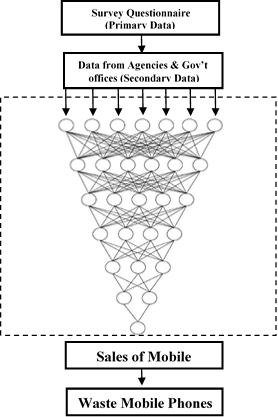 The next step is the initialization of the weight of the synapse to compute the value of every hidden layer. When the value of hidden layer is obtained, an activation function is used to transform the activation level of a unit (neuron) into an output signal. This study employed the following settings in the Visual Gene Developer 1.7 Software to obtain the target output.Table 1. Training settings in Visual Gene Developer 1.7 during data training process2.1.1. Neural network softwareVisual Gene Developer 1.7 Software provided by McDonalds et al. (2011) was used to calculate the predicted output.   It is an open-source software capable of the following features: construction of neural network structure, and provision of neural network map analysis, prediction maps etc. It is of greater advantage over other software available online.2.1.2. Input factorsIn the absence of waste mobile phones data over the past years, initially, the neural network model was used to compute the sales of mobile phones before estimating the waste mobile phones in the country. To obtain the ideal input parameters, information from the GSMA Intelligence (2015) served as guidelines as to why the Philippines is a major innovation hub in mobile ecosystem. According to GSMA Intelligence (2015), the country is continuously successful in innovation due to (i) demography, (ii) economic credibility and (iii) mobile operators active in innovation. In line with this, the study employed factors that are related with the cited criteria. For instance, demography, population and literary rate were used as the input factors. For economic credibility, the inputs used were gross domestic product (GDP), average income per capita (GDP per capita) and US Dollar to Philippine Peso Exchange Rate. For the mobile operators, data for the number of mobile connections and unique mobile subscriber were used. Note that according to GSMA Intelligence (2015), mobile connections are the number of sim (Subscriber Identity Module) cards that an individual possesses while unique subscribers are those individuals who subscribed to a mobile service and who can have multiple mobile connections. Historical sales data from 2010-2015 was obtained from Euromonitor International Journal to serve as reference data for the prediction output. Imported mobile phones were not covered by this study because data from government trade and statistics office were not available.Seven (7) input factors were used to generate a single output value which is the sales of mobile phones. Apart from the average lifespan of mobile phones of three (3) years, a survey with 150 respondents was conducted to evaluate the disposal/replacement behaviors of consumers. The survey consisted of questions about the period on how the consumer used their mobile phone before it is disposed/replaced. Results indicated that consumers dispose/replace their mobile phones in less than one year (<1 year), between 1-2 years and 2 years onwards. The result of the estimation shall be the values for the volume of waste mobile phones generated.2.2. Secondary data collectionData from different agencies and government offices were obtained and served as secondary data. Population data was taken from Philippine Statistic Authority (PSA), literacy rate was taken from United Nations Education, Scientific and Cultural Organization (UNESCO), mobile connections and unique mobile subscribers were taken from National Telecommunications Commission (NTC), Gross Domestic Product, Average income and US Dollar to Philippine Peso exchange rate were taken from Trading Economics and Central Bank of the Philippines and the sales of mobile phones from 2010 to 2015 was taken from Euromonitor Journal. Table 2 present the data collected from these agencies.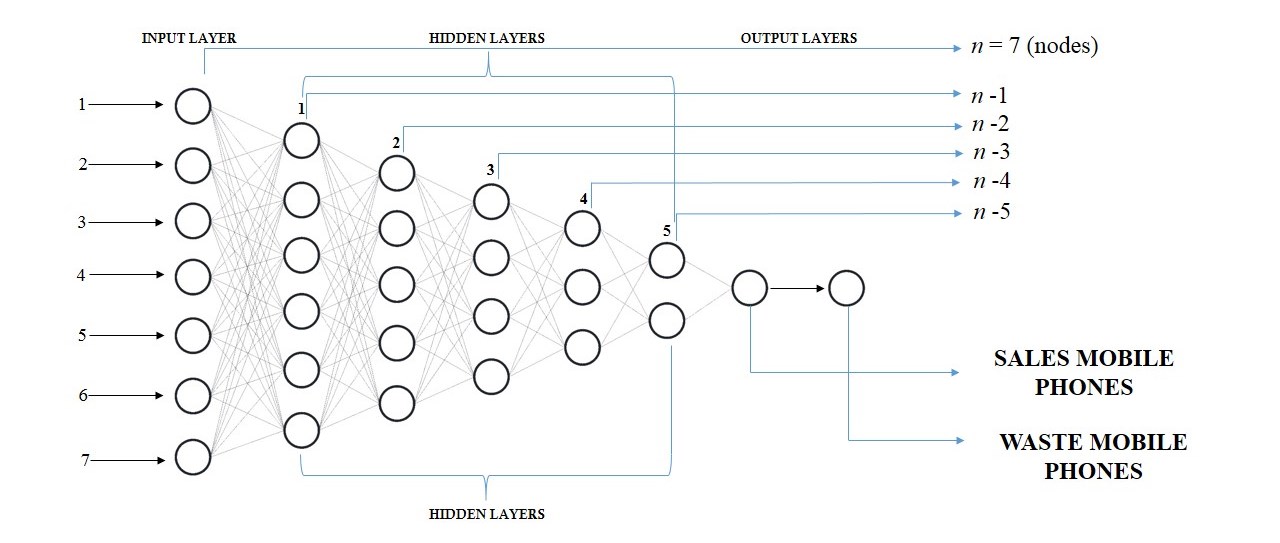 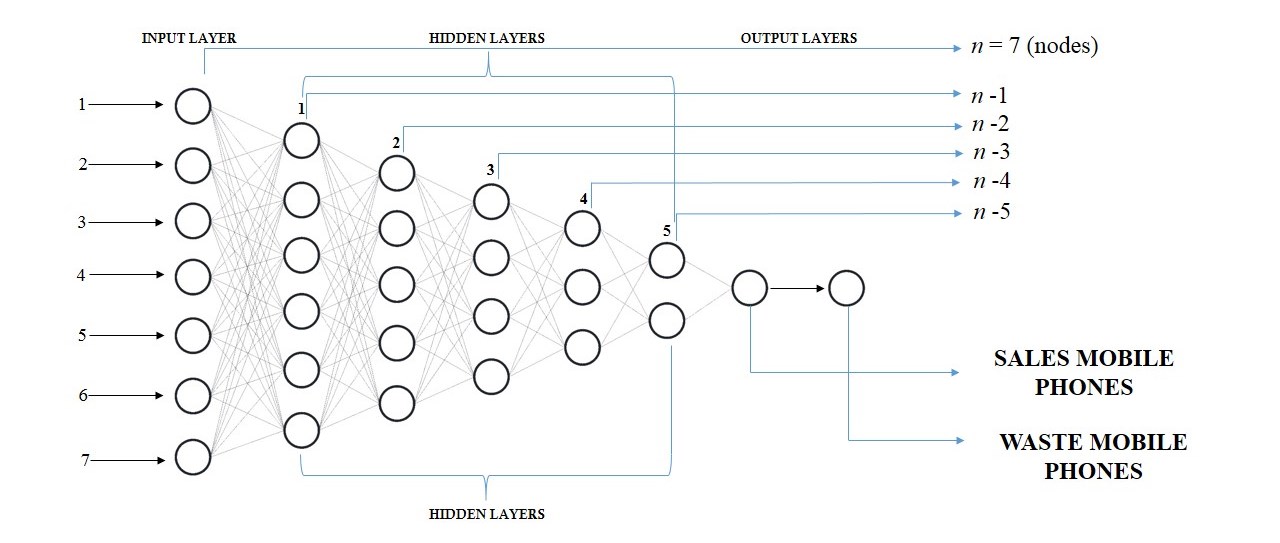 2.3. Estimation of waste mobile phonesData of waste mobile phones for less than 1 year, between 1 year to 2 years and 2 years and above were derived from the results of survey. The model and equation used in estimating waste mobile phones are shown below (See Figure 2 and Equation 1):Waste Mobile Phone for a specific year (j) = (x at j) + (y at j1) + (z at j2)     Equation. 1Where: x = waste mobile phone with less than 1 yeary = waste mobile phone between 1 year to 2 yearsz = waste mobile phone from 2 years and abovej = specific yearj1= one (1) year before the specific yearj2= two (2) years before the specific year3. Results and discussionResults of the survey showed that the average number of mobile phones owned per individual is 1.233. The average number of sim cards used per mobile phone is 2.00.Majority of the respondents own smartphones while some respondents own both smartphones and feature phones.  Nine (9) % of the total respondents disposed and/or replaced their mobile phones after one (1) year of usage; 54% disposed and/or replaced their mobile phones between one (1) to two (2) years of usage and the remaining 37% disposed and/or replaced their mobile phones when it reached 2 years and above. The 9% of the respondents that disposed and/or replaced their cellphones after one (1) year were mostly users of feature phones. The analysis showed that the disposal and/or replacement cycle for feature phones is fast because this particular category of mobile phone is inexpensive. Advanced features and better specifications were among the influencing factors to customer’s buying preferences. It is worth noting that 95% of the total respondents have no knowledge on proper disposal of mobile phones.During the training cycle, results showed that at 1.542x106 iterations with the sum squared error (SSE) at 0.00001, the obtained generation estimates for the sales of mobile phones are 24,638,606 units for 2016; 24,846,842 for 2017; 24,888,616 units for 2018; 24,903,568 units for 2019; 24,910,788 units for 2020 and 24,914,970 units for 2021. Using equation 1, the waste mobile phones are 22,850,988 for 2016; 24,279,834 units for 2017; 24,773,554 units for 2018; 24,874,505 units for 2019; 24,898,686 units for 2020 and 24,908,493 units for 2021.4. Conclusion Demand for mobile phones will continuously increase. Since this type of WEEE is increasing in volume, it poses threats not only to the environment but also to human health when not properly managed. Realizing this threat, this study attempted to do the primary step to address it by estimating the volume of waste mobile phones in the country. The study was able to estimate data on sales of mobile phones and subsequently the waste mobile phones in the country from 2010-2021 with a calculated accuracy of 99%.5. ReferencesAlter H. (2000). Environmentally sound management   of the recycling of hazardous wastes in the context of the Basel Convention. Resources, Conservation and Recycling 29 (2000) 111–129.Almaghribi G., Putraa S., Triyono R. (2015). Neural network method for instrumentation and control cost estimation of the EPC companies bidding proposal. Procedia Manufacturing 4 (2015) 98 – 106.Antonio R., Kong C., Ong R., Sapitan J. (2014). On Estimation of Electronic Waste from Cellular Phones (CPw) in the Philippines. University of the Philippines, Diliman, Quezon CityAraújo M., Magrini A., Mahler C., Bilitewski B. (2012). A model for estimation of potential generation of waste electrical and electronic equipment in Brazil. Waste Management 32 (2012) 335–342.Basel Convention (2010). Environmentally sound management of used electrical and electronic equipment (e-waste) in Asia-Pacific. Available at www.basel.intBlake J., Francino P., Catot J., Sole I., (1995). A Comparative Study for Forecasting using Neural Networks vs Genetically Identified Box & Jenkins Models. Neural Comput & Applic (1995)3:139-148.Brian Carisma (2009). Drivers of and barriers to E-waste management in the Philippines. IIIEE Theses 2009:03.Deloitte Access Economics (2013). Mobile Nation: The economic and social impacts of mobile technology.Dwivedy M., Mittal R.K., (2010). Estimation of future outflows of e-waste in India. Waste Management 30 (2010) 483–491.Euromonitor International Journal (2015). Mobile Phones in the Philippines.European Commision (2002). Frequently asked questions on Directive 2002/95/EC on the restriction of the use of certain hazardous substances in electrical and electronic equipment (RoHS) and Directive 2002/96/EC on waste electrical and electronic equipment (WEEE). Available at http://europa.eu.int/comm/environment/waste/pdf/faq_weee.pdfEU Directive 2002/96/EC of the European Parliament and of the Council of 27 January 2003 on waste electrical and electronic equipment (WEEE). Official Journal of the European Union L37:24–3813/02/2003.Available at http://europa.eu.int/eurlex/pri/en/oj/dat/2003/l_037/l_03720030213en00240038.pdfGSMA Intelligence (2014). Country overview: Philippines Growth through innovation.GSMA Intelligence (2014). The Mobile Economy Asia Pacific 2015.Gutiérrez E., Adenso-Díaz B., Lozano S., González-Torre P. (2010). A competing risks approach for time estimation of household WEEE disposal. Waste Management 30 (2010) 1643–1652.Fujimoria T., Takigami H., Agusa T., Eguchi A., Bekkia K., Yoshida A., Terazono A., Ballesteros Jr., F., (2012). Impact of metals in surface matrices from formal and informal electronic-waste recycling around Metro Manila, the Philippines, and intra-Asian comparison. Journal of Hazardous Materials 221– 222 (2012) 139– 146.Habuer, Nakatani J., Moriguchi Y. (2014). Time-series product and substance flow analyses of end-of-life electrical and electronic equipment in China. Waste Management 34 (2014) 489–497.Ingrams A., (2015). Mobile phones, smartphones, and the transformation of civic behavior through mobile information and connectivity. Government Information Quarterly 32 (2015) 506–515.Jones E., Ph.D., (2004). Visual Numeric, Inc.; Introduction to Neural Networks.Koprinkova P., Petrova M. (1999).Data-scaling problems in neural-network training. Engineering Applications of Artificial Intelligence 12 (1999) 281-296.Kuehr R., (2012). Global e-waste initiatives. United Nations University.Li B., Yang J., Lu B., Song X., (2014). Estimation of Retired Mobile Phones Generation in China: A comparative study on methodology. Waste Management 35 (2015) 247–254. Mmereki D., Li B., Wang L., (2012). Estimation of waste electronic and electrical equipment arising in Botswana - A case study of Gaborone City. International Journal of Environmental Science Vol. 3, No. 1.Molaie M., Falahian R., Gharibzadeh S., Jafari S., Sprott J., (2014). Artificial Neural Networks: powerful tools for modeling chaotic behavior in the nervous system. Frontiers in Computational Neuroscience, Vol.8, Article 40.Oancea B., Ciucu S., (2005). Time Series Forecasting using Neural Networks. Professor, PhD, “Nicolae Titulescu” University of Bucharest.Ogunseitan O., (2013). The Basel Convention and e-waste: translation of scientific uncertainty to protective policy. Department of Population Health and Disease Prevention, Program in Public Health, University of California, Irvine, CA 92697, USA.Park H., Baek S. (2008). An empirical validation of a neural network model for software effort estimation. Expert Systems with Applications 35 (2008) 929–937.Peralta G., Fontanos P., (2006). E-waste issues and measures in the Philippines. J Mater Cycles Waste Manag (2006) 8:34–39.Petridis N., Stiakakis E.,Petridis K., Dey P. (2015). Estimation of computer waste quantities using forecasting techniques. Journal of Cleaner Production 112 (2016) 3072-3085Polák M., Drápalová L., (2012). Estimation of end of life mobile phones generation: The case study of the Czech Republic. Waste Management 32 (2012) 1583–1591.Rahmania M., Nabizadehb M., Yaghmaeiana K., Mahvia A., Yunesian M., (2014). Estimation of waste from computers and mobile phones in Iran. Resources, Conservation and Recycling 87 (2014) 21–29.Robinson B., (2009). E-waste: An assessment of global production and environmental impacts. Science of the Total Environment 408 (2009) 183–191.Sata M. (2013). Factors Affecting Consumer Buying Behavior of Mobile Phone Devices. Mediterranean Journal of Social Sciences Vol. 4 No. 12.Scharnhorst W., (2008): Life Cycle Assessment in the Telecommunication Industry: A Review. Int. J LCA 13 (1) 75–86.Shanker M., Hu M.Y., Hung M.S., (1996). Effect of Data Standardization on Neural Network Training. Omega, Int. J. Mgmt Sci. Vol. 24, No. 4, pp. 385-397.Sohl J., Venkatachalam A.R., (1995). A neural network approach to forecasting model selection. Information & Management 29 (1995) 297-303.Steubing B., Schluep H., Silva U., Ludwig C. (2010). Assessing computer waste generation in Chile using Material Flow Analysis. Waste Management 30 (2010) 473–482.Terazono A., Murakami S., Abe N., Inanc N., Moriguchi Y., Sakai S., Kojima M., Yoshida A., Li J., Yang J., Wong M., Jain A., Kim I.,Peralta G., Lin C., Mungcharoen T., Williams C., (2006). Current status and research on E-waste issues in Asia. J Mater Cycles Waste Manag (2006) 8:1–12.Thavalingam V., Karunasena G., (2016). Mobile phone waste management in developing countries: A case of Sri Lanka. Resources, Conservation and Recycling 109 (2016) 34–43.Theodoridis S., 2015. Chapter 18 - Neural Networks and Deep Learning. Machine Learning, A bayesan and Optimization Perspective 2015, Pages 875-936.Thiesing F., Vornberger O., (1997). Sales Forecasting using Neural Network. Proceedings ICNN'97, Houston, Texas, 9-12 June 1997, Vol. 4, pp. 2125-2128, IEEE, 1997.The Philippines Government (2000). Ecological Solid Waste Management Act of 2000, RA 9003.Available at http://www.emb.gov.phThe Philippines Government (1990) Toxic Substances and Hazardous and Nuclear Wastes Control Act of 1990, RA6969. Available at http://www.emb.gov.phWanga F., Huisman J., Stevels A., Baldé C. (2013). Enhancing e-waste estimates: Improving data quality by multivariate Input–Output Analysis. Waste Management 33 (2013) 2397-24Learning Rate0.5Momentum Coefficient0.1Transfer FunctionSigmoidMaximum No. of Training Cycle1,000,000,000Target Error0.00001Analysis Update Interval (Cycles)500DEMOGRAPHYDEMOGRAPHYMOBILE OPERATORS DATAMOBILE OPERATORS DATAECONOMIC CREDIBILITYECONOMIC CREDIBILITYECONOMIC CREDIBILITYDEMOGRAPHYDEMOGRAPHYMOBILE OPERATORS DATAMOBILE OPERATORS DATAECONOMIC CREDIBILITYECONOMIC CREDIBILITYECONOMIC CREDIBILITYYEARPOPULATIONLITERACY RATE MF (%)MOBILE CONNECTIONSUNIQUE MOBILE USERSGDP (Billion Peso)AVE. INCOME (GDP per CAPITA)DOLLAR to PESO Exchange RateSALES OF MOBILE PHONES201094,013,20095.657183,150,23841,575,1199,003,960,000,00095,77345.1113,867,200201195,803,62095.785794,189,27547,094,6389,705,770,000,000101,30943.3114,501,600201297,594,04095.9143101,978,34550,989,17310,565,950,000,000108,26442.2317,550,100201399,384,46096.0429102,823,56951,411,78511,496,230,000,000115,67442.2519,085,6002014101,174,86096.1714116,835,77658,417,88812,633,390,000,000124,86744.3921,296,3002015102,965,30096.5130,848,29665,424,14813,518,050,000,000131,28745.523,618,300